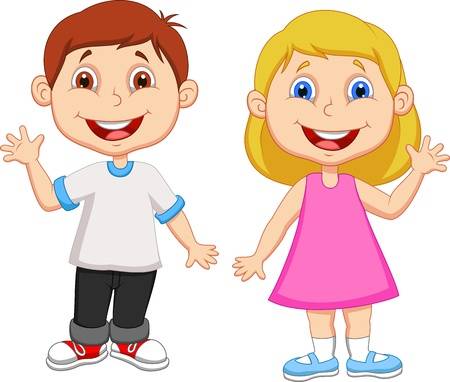 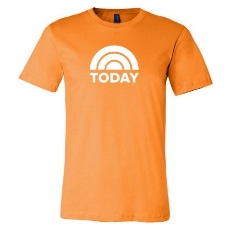 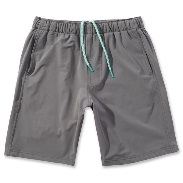 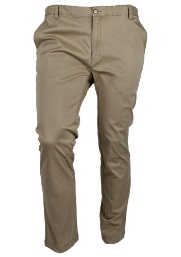 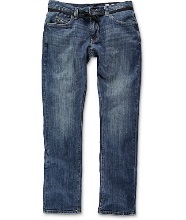 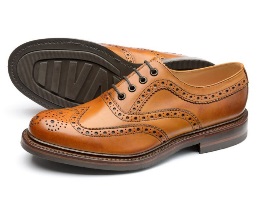 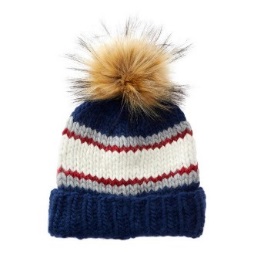 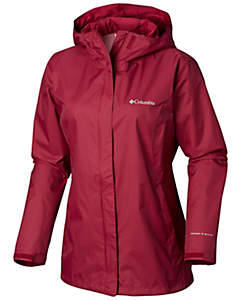 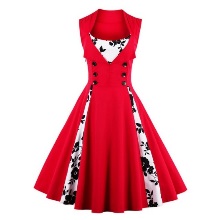 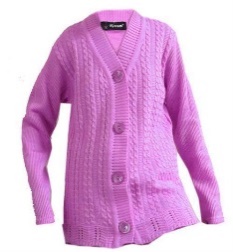 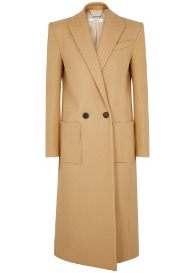 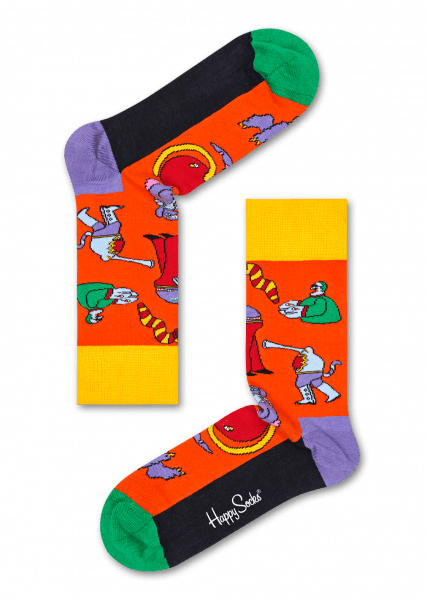 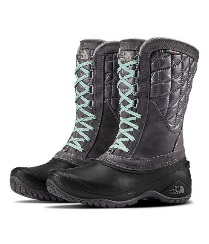 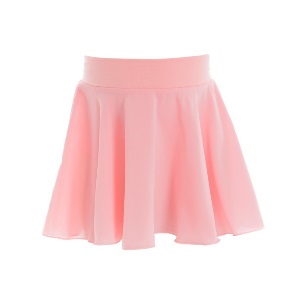 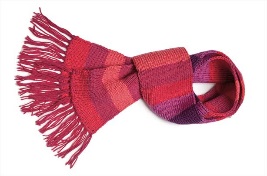 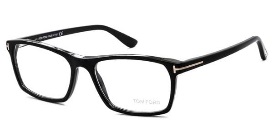 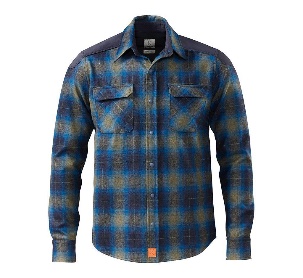 a  t-shirta  coata  jacketbootsshoesa  hata  scarfsocksjeanstrousersshortsa  skirta  dress    a  sweater    a  shirtglasses